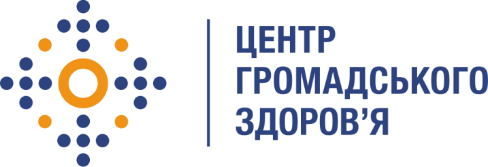 Державна установа«Центр громадського здоров’я Міністерства охорони здоров’я України» оголошує конкурс на відбір консультантів з оцінки проектів соціального супроводу пацієнтів з туберкульозом, в рамках реалізації програми Глобального фонду по боротьбі зі СНІДом, туберкульозом та малярією «Зменшення тягаря туберкульозу та ВІЛ-інфекції через створення загального доступу до своєчасної та якісної діагностики та лікування туберкульозу і його резистентних форм, розширення доказової профілактики, діагностики та лікування ВІЛ-інфекції, та створення стійких та життєздатних систем охорони здоров’я».Назва позиції: Консультант з питань соціального супроводу пацієнтів з туберкульозом.Рівень зайнятості: часткова або повнаІнформація щодо установи:Головним завданнями Державної установи «Центр громадського здоров’я Міністерства охорони здоров’я України» (далі – Центр) є діяльність у сфері громадського здоров’я. Центр виконує лікувально-профілактичні, науково-практичні та організаційно-методичні функції у сфері охорони здоров’я з метою забезпечення якості лікування хворих на соціально небезпечні захворювання, зокрема ВІЛ/СНІД, туберкульоз, наркозалежність, вірусні гепатити тощо, попередження захворювань в контексті розбудови системи громадського здоров’я. Центр приймає участь в розробці регуляторної політики і взаємодіє з іншими міністерствами, науково-дослідними установами, міжнародними установами та громадськими організаціями, що працюють в сфері громадського здоров’я та протидії соціально небезпечним захворюванням.Основні обов'язки:Аналіз виконання заходів в сфері соціальної підтримки пацієнтів з туберкульозом на національному та регіональному рівні із наданням пропозицій до вдосконалення;Оцінка нормативної бази з соціальної підтримки пацієнтів з туберкульозом та розробка проектів документів за цим напрямом;Моніторинг та оцінка реалізації проектів соціального супроводу пацієнтів з туберкульозом на регіональному рівні, які здійснюються за кошти місцевих бюджетів та проектів міжнародної технічної допомоги;Здійснення візитів до закладів охорони здоров’я, що надають протитуберкульозну допомогу населенню, неурядових організацій, що реалізовують проектну діяльність за цим напрямком за потреби;Організація, проведення, участь в координаційних зустрічах щодо вирішення проблемних питань  соціального супроводу пацієнтів та шляхів вирішення;Надання технічної та організаційної підтримки з питань планування, реалізації регіональних програм соціальної підтримки пацієнтів з туберкульозом;Підготовка комплексного аналітичного звіту із пропозиціями та рекомендаціями щодо покращення соціальної підтримки пацієнтів з туберкульозом на національному та регіональному рівнях. Вимоги до професійної компетентності:вища освіта зі спеціальності «Соціальна робота» або «Фтизіатрія» або «Організація і управління охороною здоров’я»;знання сучасних підходів до супроводу пацієнтів з туберкульозом та нормативної бази в сфері протидії туберкульозу досвід роботи за фахом не менше 3-х років в сфері соціального захисту населення та/або програм соціальної підтримки пацієнтів з туберкульозом(буде перевагою);досвід в проведенні моніторингу та оцінки проектів соціальної підтримки пацієнтів з туберкульозом (буде перевагою).Резюме мають бути надіслані електронною поштою на електронну адресу: vacancies@phc.org.ua. В темі листа, будь ласка, зазначте: «29-2022 Консультант з питань соціального супроводу пацієнтів з туберкульозом». Термін подання документів – до 19 січня 2021 року, реєстрація документів 
завершується о 18:00.За результатами відбору резюме успішні кандидати будуть запрошені до участі у співбесіді. У зв’язку з великою кількістю заявок, ми будемо контактувати лише з кандидатами, запрошеними на співбесіду. Умови завдання та контракту можуть бути докладніше обговорені під час співбесіди.Державна установа «Центр громадського здоров’я Міністерства охорони здоров’я України»  залишає за собою право повторно розмістити оголошення про вакансію, скасувати конкурс на заміщення вакансії, запропонувати посаду зі зміненими обов’язками чи з іншою тривалістю контракту.